Formulário de ALTERAÇÃO de Ex-tarifário (PLEITO ALTERAÇÃO)Data de Autuação:Assunto: Pedido de ALTERAÇÃO de Ex-Tarifário publicado na [ato normativo] nº _ _ _ de _ _/_ _/_ _ _ _.NCM: _ _ _ _._ _._ _ – Ex _ _ _.A [nome da Empresa ou Entidade], nos termos da Resolução GECEX nº (.) de xx de agosto de 2023 (DOU de xx de agosto de 2023), vem solicitar à Secretaria de Desenvolvimento Industrial, Inovação, Comércio e Serviços o pedido de  alteração do Ex-tarifário acima referenciado.OBS: se a pessoa de contato não for um funcionário da empresa, anexar ao processo procuração específica para pleitos desta natureza. Se a pessoa de contato for um funcionário da empresa, observar o item VI deste formulário.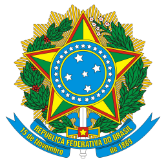 MINISTÉRIO DO DESENVOLVIMENTO, INDÚSTRIA, COMÉRCIO E SERVIÇOSI - DA ENTIDADE DE CLASSE OU EMPRESA PLEITEANTEI - DA ENTIDADE DE CLASSE OU EMPRESA PLEITEANTERazão SocialCNPJFormato xx.xxx.xxx/xxxx-xxCNAE da Atividade Principal7 dígitos, formato xxxx-x/xxEndereçoCEPFormato xxxxx-xxxCidadeFormato Município-UFTelefoneFormato (xx) xxxx-xxxxTrata-se da mesma empresa que solicitou o Ex-tarifário originalmente?Preencher "S" para sim, e "N" para nãoII - DA PESSOA RESPONSÁVEL (FUNCIONÁRIO OU REPRESENTANTE LEGAL) POR ACOMPANHAR ESTE PLEITOII - DA PESSOA RESPONSÁVEL (FUNCIONÁRIO OU REPRESENTANTE LEGAL) POR ACOMPANHAR ESTE PLEITONome da pessoa de contatoCPFFormato xxxxxxxxx-xxE-mailEndereçoCEPFormato xxxxx-xxxCidadeFormato Município-UFTelefone FixoFormato (xx) xxxx-xxxxTelefone MóvelFormato (xx) xxxx-xxxxIII - DA ALTERAÇÃOIII - DA ALTERAÇÃOEX-TARIFÁRIO ATUALEX-TARIFÁRIO ATUALPublicado na Resolução Camex / Formato em 3 dígitosData da Resolução Formato _ _/ _ _/ _ _ _ _NCMFormato _ _ _ _ . _ _ . _ _Código ExFormato em 3 dígitos Descrição publicada:PROPOSTA DE ALTERAÇÃO DO EX-TARIFÁRIOPROPOSTA DE ALTERAÇÃO DO EX-TARIFÁRIONova NCM pleiteada:Formato _ _ _ _ . _ _ . _ _Nova Descrição pleiteada:MOTIVO E JUSTIFICATIVA DA ALTERAÇÃOANEXOS- Citar a relação de documentos que acompanham o processo- Incluir no processo os arquivos listados no formato PDFIV - DECLARAÇÃO DE ISONOMIA COM BENS PRODUZIDOS NO BRASIL, EM ATENDIMENTO ÀS LEIS E AOS REGULAMENTOS TÉCNICOS DE SEGURANÇADeclaro que, em conformidade com o disposto no art. 15, inciso I da Resolução GECEX (.) de xx de agosto de 2023, estou ciente de que os produtos contidos no presente pleito devem obedecer às leis e aos regulamentos técnicos e de segurança brasileiros, estando sujeitos à fiscalização da autoridade competente em território nacional, notadamente quanto ao cumprimento dos requisitos previstos na NR nº 12.V - DECLARAÇÃO DE CIÊNCIA E RESPONSABILIDADE EM RELAÇÃO AOS ARQUIVOS ENVIADOS À EMPRESA PLEITEANTE E DIVULGADOS EM CONSULTA PÚBLICADeclaro estar ciente de que poderá ser solicitado ao pleiteante um catálogo técnico do equipamento objeto do pleito, para disponibilização em consulta pública no sítio eletrônico www.mdic.gov.br e/ou para o pleiteante original do Ex-tarifário.Neste caso, declaro que as informações contidas no mencionado arquivo são de inteira e exclusiva responsabilidade do pleiteante, não cabendo ao Ministério analisar se há informações que possam expor a empresa envolvida antes da publicação no sítio eletrônico.VI - DECLARAÇÃO DE RESPONSABILIDADE E VÍNCULO EMPREGATÍCIO (Apenas se a pessoa de contato for um funcionário da empresa. Caso o signatário seja um representante legal, sócio/proprietário da empresa, ou a própria entidade de classe, não é necessário manter esta cláusula no formulário)Declaro, sob as penas da lei, que tenho vínculo empregatício com a empresa pleiteante e sou autorizado por ela a defender seus interesses em seu nome perante a Secretaria de Desenvolvimento Industrial, Inovação, Comércio e Serviços, do Ministério do Desenvolvimento, Indústria, Comércio e Serviços, nos processos envolvendo pleitos relativos a Ex-tarifários.